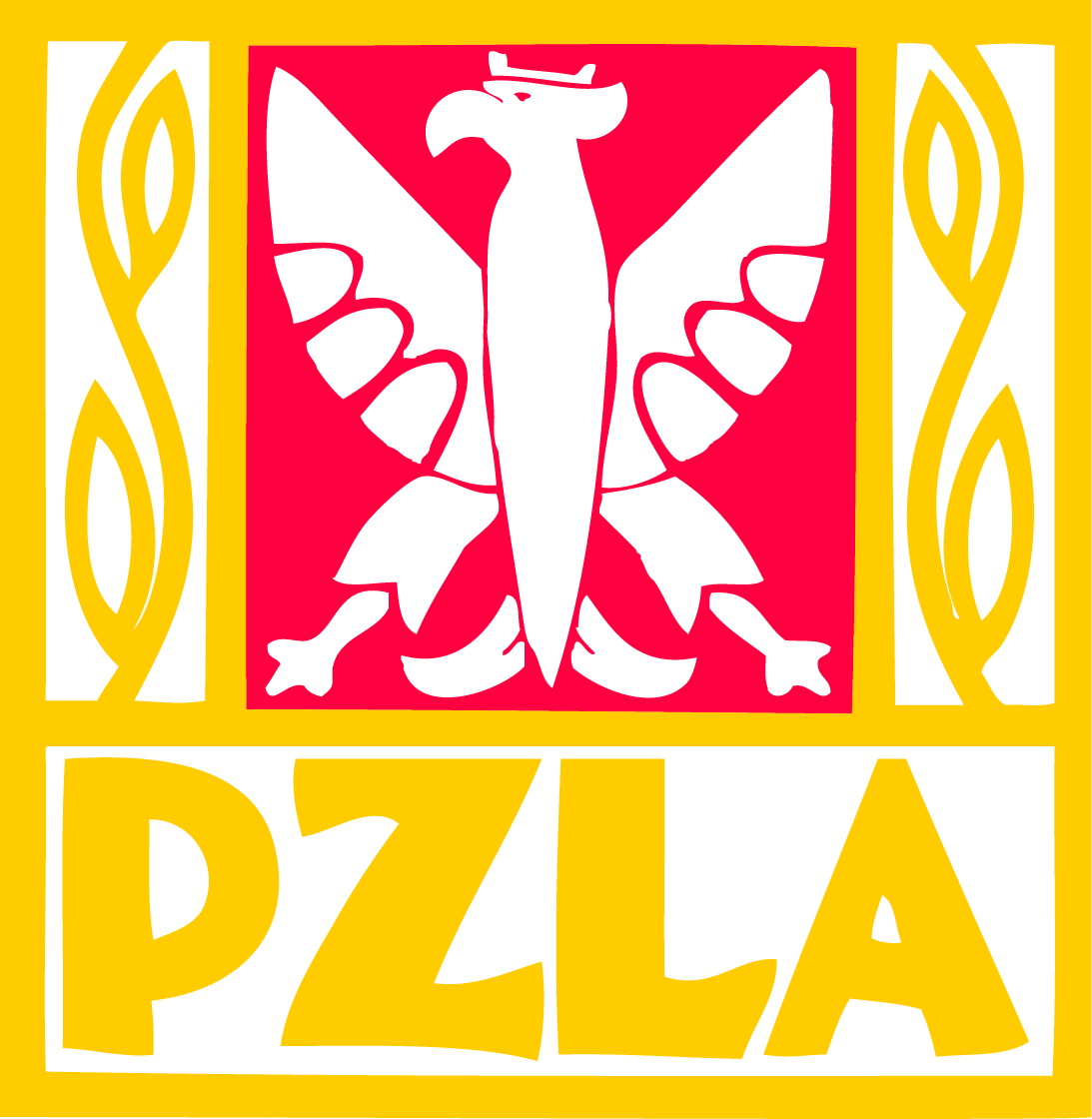 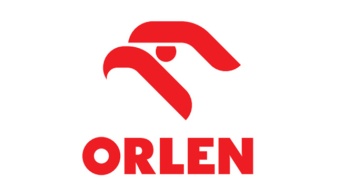 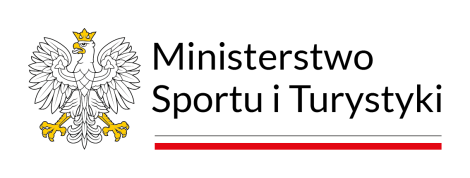 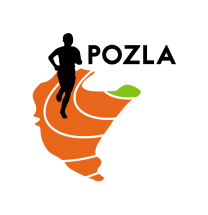 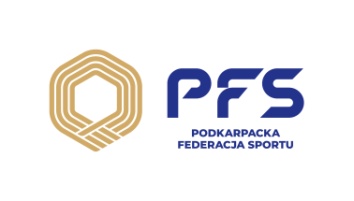 
PZLA MIĘDZYWOJEWÓDZKIE MISTRZOSTWA U16
PROGRAM MINUTOWY
10.09.2023 PRZEMYŚL
Ważenie sprzętu do rzutów odbywa się w magazynie sprzętowym w godzinach od 12.00 do 12.30. W biegu na 100 m – awans do finału uzyskują zawodnicy z najlepszymi czasami. Pozostałe konkurencje biegowe – serie na czas. W konkurencjach technicznych  (skok w dal, wieloskok, rzuty): po 3 kolejkach odbędą się ścisłe finały - awans 8 najlepszych. Wysokości w konkursie skoku wzwyż 
młodziczki: 	115, 120, 125, 130, 135, 140, 145, 148, 151, 154, 156, 158 i dalej co 2cm
młodzicy: 	130, 135, 140, 145, 150, 155, 160, 165, 168, 171, 174, 177, 180, 182 i dalej co 2cm
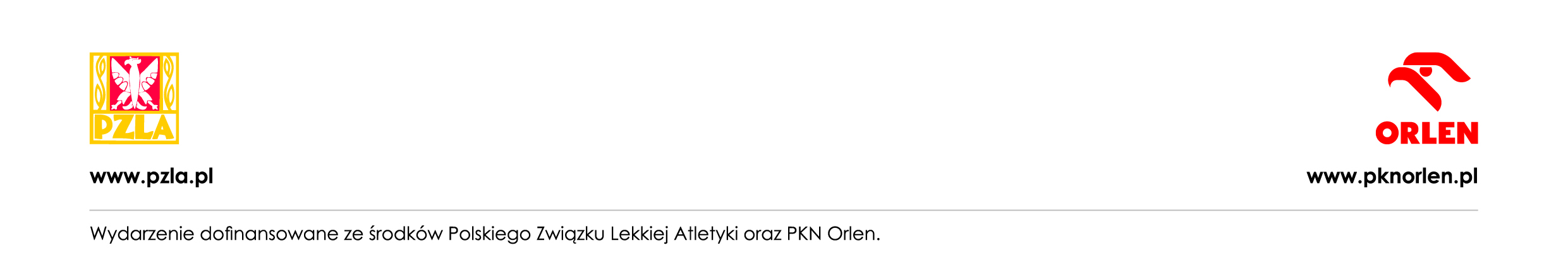 12.50młot K + M  13.45wzwyż M14.0080m ppł K dysk K14.10kula M14.25110m ppł14.35wzwyż K14.40100m K - eliminacje15.00100m M - eliminacje15.15600m K15.20kula K15.25600m M15.30dysk M15.35w dal M 15.40100m K - finał15.50100m M - finał16.051000m K16.151000m M16.25300m ppł K16.45300m ppł Moszczep K16.50w dal K17.05300m K17.25300m M17.452000m K18.002000m Moszczep M18.05wieloskok K + M18.151000m prz K18.254x100m K18.404x100m M